Дом ученика средњих школа Ниш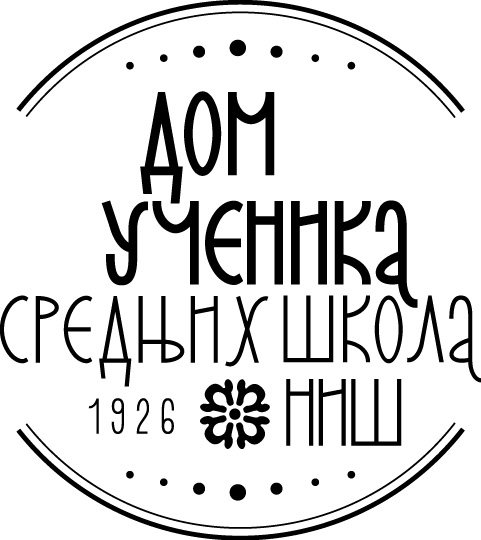 Ниш, Косовке девојке 6ПИБ: 100620992 Мат. бр. 07174845840-574667-11840-574661-29 Тел.:018/ 4-212-051Тел./факс:018/ 4-575-833www.domucenikasrednjihskolanis.rsПОЈАШЊЕЊЕ БР. 1ЗА ЈНД-М 1.1.5./2017 – НАБАВКА АДМИНИСТРАТИВНОГ МАТЕРИЈАЛА ПОДЕЉЕНА ПО ПАРТИЈАМА	На основу захтева за појашњењем конкурсне документације потенцијалног понуђача број 721 од 05.05.2017.„да ли се у партији 2 – тонери, траже тонери произвођача уређаја за који се користи  тј. ОЕМ тонери.“У вези ЈНД-М 1.1.5/2017 – за партију 2. – тонер, потребно је да понуђачи доставе понуде за набавку оригиналних тонер касета произвођача који производе уређаје за које се користе. Потребно је да тонери буду оригинални тј. да се нису већ користили, у оригиналном паковању и да су произведени од истоимених произвођача уређаја за које се и користе. У Нишу, 08.05.2017.				Комисија за јавну набавку